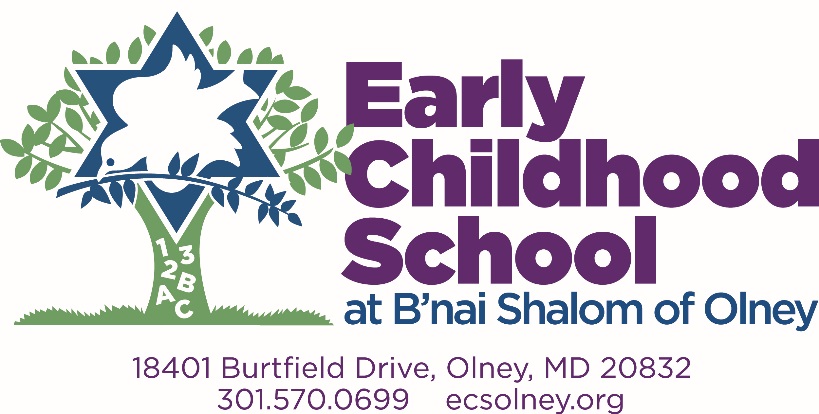 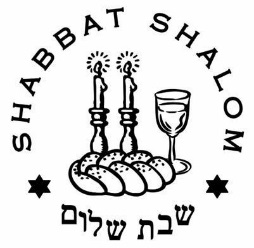 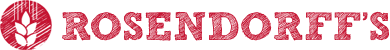 Thank you for supporting the Early Childhood school at B’nai Shalom of Olney!Include a check only (no cash please) for the entire amount made payable to BSO ECS. Please return this form and payment to the ECS office by Monday morning for Thursday morning delivery. If you have any questions, changes, or concerns to your order, please email christine.nguyen@bnaishalomofolney.org.   Available ProductsQuantityPriceTotal CostBraided Challah (sliced) $4.25Round Challah Plain $4.25Braided Raisin Challah (sliced) $5.00Round Raisin Challah $4.75Round Poppy Challah $4.25Round Sesame Challah $4.25Round Water Challah $4.25Braided Water Challah (sliced) $4.25Round Whole Wheat Challah $4.252 oz. Mini Rolls  Dozen $5.003oz. Rolls ½ Dozen $4.00Boomers x1$2.50Boomers x2Pair(s) $4.25Jumbo Muffin $2.00Loaf Cake $5.50Honey Cake $6.50Chocolate Chip Muffins $1.50Cranberry Orange Muffins $1.50Blueberry Muffins $1.50Lemon Poppy Muffins $1.50Double Chocolate Muffins $1.50Banana Muffins $1.50Chocolate Chip Loaf Cakes $6.00Cranberry Orange Loaf Cakes $6.00Blueberry Loaf Cakes $6.00Lemon Poppy Loaf Cakes $6.00Double Chocolate Loaf Cakes $6.00Banana Loaf Cakes $6.00Total: $